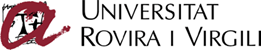 proposta d’una pàgina de projecte r2b  - URV 2016 -[]títol I SUBTÍTOLPROBLEMA A RESOLDRESOLUCIÓ QUE APORTA EL PROJECTEmercat: què es vendrà i a qui?costos estimats (propers 3 anys)fonts de finançament preu unitari i ingressos esperats      (propers 3 anys)membres de l’equip del projecte